Music Chapel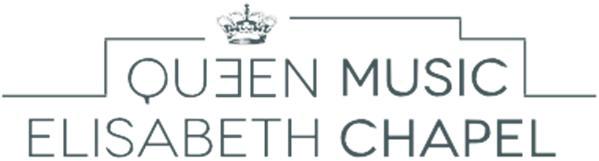 Piano Audition - Application formTo be sent to: audition@musicchapel.orgPersonal dataAddressLast name: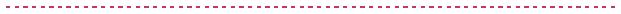 Residence (Street, No.):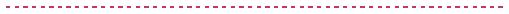 First name: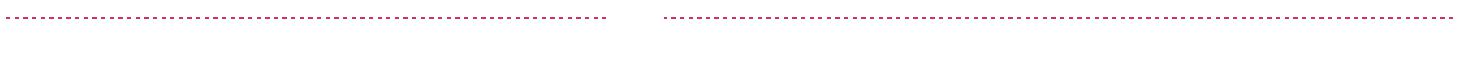 Date of birth: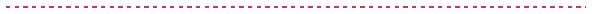 Postal code: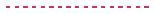 City: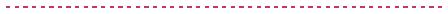 Place of birth: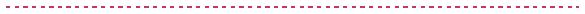 Country: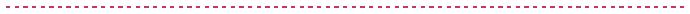 Nationality: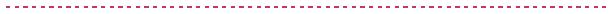 Telephone: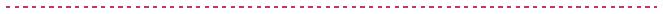 Mobile: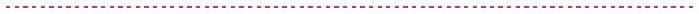 E-mail: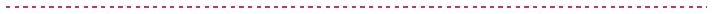 Program Requirements1 piece from 18th Century1 piece from 19th Century1 piece from 20th CenturyA small excerpt talking (3 to 5 minutes) explaining why you want to participate in this class, what your expectations and motivations are.Pre-selection: DVD Program – YouTube link :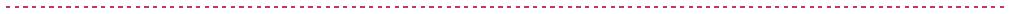 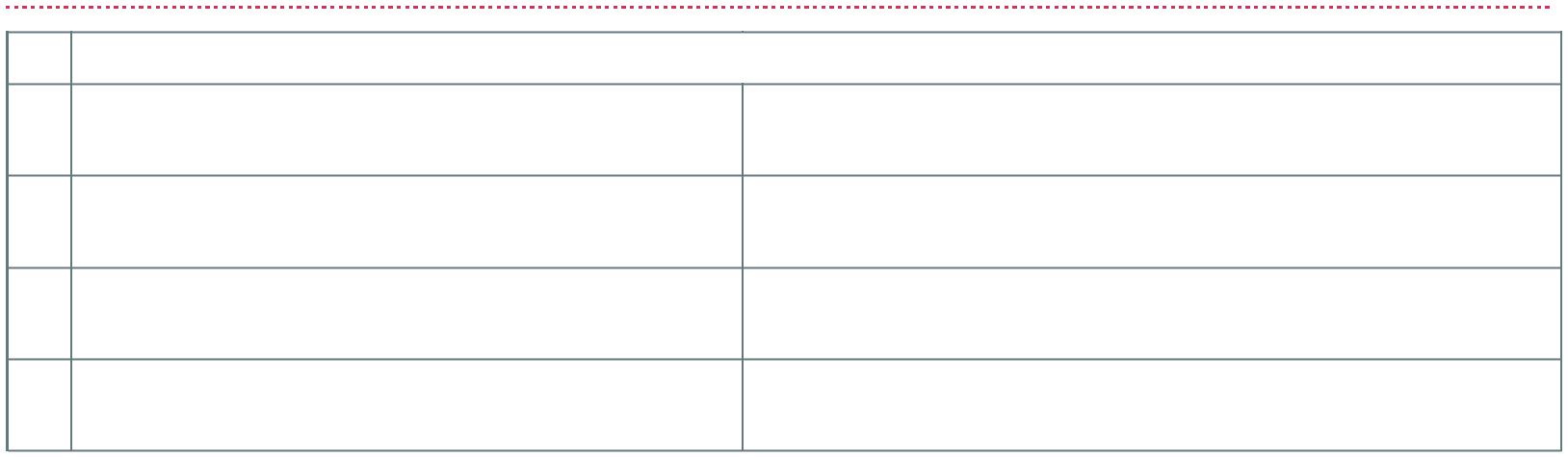 Composer (full name)                                   		        Title of piece, opus123How have you heard of the Queen Elisabeth Music Chapel?Our websiteInternational Queen Elisabeth CompetitionAdvertisement for the auditions in a magazineInternetProfessor: Former or current artists in residence at the Music ChapelPoster in your conservatoryOther: